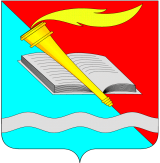 РОССИЙСКАЯ ФЕДЕРАЦИЯСОВЕТ ФУРМАНОВСКОГО МУНИЦИПАЛЬНОГО РАЙОНАИВАНОВСКАЯ ОБЛАСТЬРЕШЕНИЕот 4 февраля 2021 года                                                                                                        № 12г. ФурмановОб определении стоимости услуг, предоставляемых согласно гарантированным перечням услуг по погребению на территории Фурмановского муниципального района, на период с 01.02.2021 по 31.01.2022На основании статей 9, 12 Федерального закона от 12.01.1996 № 8-ФЗ «О погребении и похоронном деле», в соответствии с постановлением Правительства Российской Федерации от 28.01.2021 № 73 «Об утверждении коэффициента индексации выплат, пособий и компенсаций в 2021 году», руководствуясь указом Губернатора Ивановской области от 04.02.2005 № 13-уг «О мерах по реализации на территории Ивановской области Федерального закона от 12.01.1996 № 8-ФЗ «О погребении и похоронном деле», Уставом Фурмановского муниципального района, Совет Фурмановского муниципального района РЕШИЛ:1.Определить стоимость услуг, предоставляемых согласно гарантированным перечням услуг по погребению на территории Фурмановского муниципального района, на период с 01.02.2021 по 31.01.2022, согласно Приложениям 1 и 2 к настоящему Решению, в размере 6424,98 (шесть тысяч четыреста двадцать четыре рубля девяносто восемь копеек) соответственно для каждого перечня.2.Признать утратившим силу Решение Совета Фурмановского муниципального района от 30.01.2020 № 7 «Об определении стоимости услуг, предоставляемых согласно гарантированным перечням услуг по погребению на территории Фурмановского муниципального района на период с 01.02.2020 по 31.01.2021».3.Настоящее Решение вступает в силу со дня его официального опубликования и распространяет свое действие на правоотношения, возникшие с 01.02.2021.	4.Опубликовать настоящее Решение в «Вестнике администрации Фурмановского муниципального района и Совета Фурмановского муниципального района» и разместить на официальном сайте администрации Фурмановского муниципального района (www.furmanov.su) в информационно-телекоммуникационной сети «Интернет».Глава Фурмановского муниципального района                                                                                     Р.А. СоловьевПредседатель СоветаФурмановского муниципального района                                                       Г.В ЖареноваПриложение 1к Решению Совета Фурмановского муниципального района от 04.02.2021  №  12СТОИМОСТЬУСЛУГ, ПРЕДОСТАВЛЯЕМЫХ СУПРУГУ, БЛИЗКИМ РОДСТВЕННИКАМ, ИНЫМ РОДСТВЕННИКАМ, ЗАКОННОМУ ПРЕДСТАВИТЕЛЮ ИЛИ ИНОМУ ЛИЦУ, ВЗЯВШЕМУ НА СЕБЯ ОБЯЗАННОСТЬ ОСУЩЕСТВИТЬ ПОГРЕБЕНИЕ УМЕРШЕГО, СОГЛАСНО ГАРАНТИРОВАННОМУ ПЕРЕЧНЮ УСЛУГ ПО ПОГРЕБЕНИЮ НА ТЕРРИТОРИИ Фурмановского муниципального района Приложение 2к Решению Совета Фурмановского муниципального района от 04.02.2021  №  12СТОИМОСТЬУСЛУГ ПРИ ПОГРЕБЕНИИ УМЕРШИХ ПРИ ОТСУТСТВИИ СУПРУГА, БЛИЗКИХ РОДСТВЕННИКОВ, ИНЫХ РОДСТВЕННИКОВ ЛИБО ЗАКОННОГОПРЕДСТАВИТЕЛЯ УМЕРШЕГО ИЛИ ПРИ НЕВОЗМОЖНОСТИ ОСУЩЕСТВИТЬИМИ ПОГРЕБЕНИЕ, А ТАКЖЕ ПРИ ОТСУТСТВИИ ИНЫХ ЛИЦ, ВЗЯВШИХНА СЕБЯ ОБЯЗАННОСТЬ ОСУЩЕСТВИТЬ ПОГРЕБЕНИЕ, А ТАКЖЕ УМЕРШИХ, ЛИЧНОСТЬ КОТОРЫХ НЕ УСТАНОВЛЕНА ОРГАНАМИ ВНУТРЕННИХ ДЕЛ В ОПРЕДЕЛЕННЫЕ ЗАКОНОДАТЕЛЬСТВОМ РОССИЙСКОЙ ФЕДЕРАЦИИ СРОКИ, СОГЛАСНО ГАРАНТИРОВАННОМУ ПЕРЕЧНЮ УСЛУГ ПО ПОГРЕБЕНИЮ НА ТЕРРИТОРИИ ФУРМАНОВСКОГО МУНИЦИПАЛЬНОГО РАЙОНА № п/пГарантированный перечень услуг по погребениюСтоимость услуг по погребению (руб.)1.Оформление документов, необходимых для погребения302,932.Предоставление и доставка гроба и других предметов, необходимых для погребения1732,653.Перевозка тела (останков умершего) на кладбище2194,704.Погребение2194,70Итого: гарантированный перечень услуг по погребениюИтого: гарантированный перечень услуг по погребению6424,98№ п/пГарантированный перечень услуг по погребениюСтоимость услуг по погребению (руб.)1.Оформление документов, необходимых для погребения764,972.Облачение телабесплатно3.Предоставление гроба1270,614.Перевозка тела (останков умершего) на кладбище2194,705.Погребение2194,70Итого: гарантированный перечень услуг по погребениюИтого: гарантированный перечень услуг по погребению6424,98